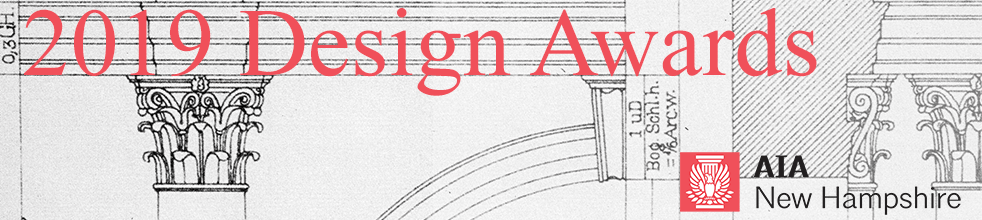 
CALL FOR ENTRIES – 2019 Excellence in Sustainability AwardsAIANH is committed to excellence in sustainability and is pleased to add this new category to our design awards program. The purpose of this award is to recognize innovative strategies which advance sustainability in the built environment. Low or no energy demand, sustainable materials, healthy indoor air quality and advocacy should be at the forefront of the project which also exemplifies excellent architectural design.There are two possible Honor Awards for Excellence in Sustainability, one each in the categories of: New Construction and Deep Energy Retrofit.SUBMISSION SUPPORTAll submissions will be received via Submittable, an online portal:  https://aianewhampshire.submittable.com/submitIt is recommended to use Chrome or Firefox browsers for submissions made through Submittable. If you encounter technical difficulty with your awards submission, please contact: Submittable Tech Support at: (855) 467-8264, ext. 2 or support@submittable.com.  Non-technical questions about awards can be addressed to:  Bonnie Kastel, bkastel@aianh.org. SUBMISSION DEADLINEFebruary 22, 2019, 5 PMAll submissions must be complete by this date.  Your submission will be received by AIANH after payment has been made.  If your submission fee has not been paid, AIANH will not see or have any record of your submission.  Payment is the last step of the submission process. Once your submission fee is paid, your submission cannot be edited.  Prior to that point, drafts may be saved to your Submittable account and modifications made.You may submit multiple projects to this awards program.  Each project must be submitted and paid for separately.  If you submit multiple projects, remember to select the discounted, subsequent entry fee after the first entry.NOTIFICATION OF AWARDSSubmitters will be notified after March 8 and awards will be conferred on Thursday, March 28, 2019 at the AIA New Hampshire Awards Banquet at the Currier Museum of Art in Manchester, NH.  Registration for the Annual Meeting and Awards Banquet will open in February.ELIGIBILITY This award recognizes and honors excellence in sustainable architecture designed by registered, licensed architects who are members of AIANH.Firms domiciled in NH may submit projects anywhere in the world.Firms domiciled outside NH may only submit projects located in NH. One principal from this firm must be a member of AIANH.  If you are not currently a member, complete the AIANH Component Allied Membership form and send it with payment to the AIANH office: bkastel@aianh.org. Built projects substantially completed after January 1, 2009 which have had at least one year of recorded energy use are eligible.Each entrant may submit any number of eligible entries with the appropriate fees for each entry.The submitted work must be eligible for publicity and reproduction.CRITERIAEntries will be judged on their own merit and performance regardless of size or type. Primary criteria:  projected and actual energy use, innovation of sustainability measures, resilience, and architectural excellence. Secondary criteria: use of local materials, healthy indoor air quality, sustainable advocacy by example, contribution to livable/walkable communities, reduced water use, low-impact site, sustainable landscaping and other measures which exemplify excellence in sustainability.This award requires submission of the AIA New Hampshire Project Sustainability Metrics Calculator.  Preview the calculator.FEESFirst project entry: $220 ($160 + $60 for presentation board production)
Additional project entries:  $185 ($125 + $60 for presentation board production)Each project submission requires a presentation board that will be used for display during the Awards Banquet and, thereafter, on tour throughout New Hampshire during 2019.  All fees are not refundable and must be paid online via credit card at time of submission.  Submissions cannot be received and marked complete until payment is made.SUBMISSION REQUIREMENTSAll submissions for the 2019 AIA New Hampshire Design Awards must be digital and submitted by Friday, February 22, 2019, 5 PM. No binders will be accepted. The decisions of the jurors will be based solely on the materials submitted.Project Information (as possible)Project NameProject CategoryProject LocationCompletion DateArchitecture or A/E Firm NameArchitect of RecordDesign ArchitectProject TeamGeneral ContractorProject ConsultantsClient Client PermissionProject narrative: A brief, 600 word or less, description of the project.Do not include any identification of entrant or project team in the project narrative section.The jurors have a limited time with each submission. Please format text accordingly.Sustainability or Energy Efficiency Certifications, if anyAIA New Hampshire Project Sustainability Metrics Calculator.  Preview the calculator.Photo creditsPresentation Board:  This board is used for publicity purposes.  It will be on display at the Awards Banquet in March.  Thereafter, it will be on exhibit at various locations around New Hampshire.  This year we plan to use a layout template to standardize the overall board design.  This project is nearly complete.  Information about the presentation boards will be available shortly on Submittable.Publicity Description: A brief, 150 word or less, description of the project that will be used for promotional purposes.  Unlike the Project Narrative, you may include identifying information about your firm, project and client.Submitters must agree to the 2019 AIA NH Permission Form for Textual and Visual Works provided on the online submission form.Digital SlidesPlease note: Submissions will be reviewed by jurors on a computer and/or projection screen. Slides should be legible when printed at 8.5”x11”Submissions must include no more than twelve (12) digital slides arranged in the order you wish them viewed.   Start each file name with its order number (ie. 1_front facade.jpg, 2_rear elevation.jpg).Each digital slide must be 2MB or less, in jpg format.A composition of drawings, images, and other illustrations may constitute one (1) digital slide.Do not include any identification of entrant or project team in the digital slide section.Do not include project narrative in the digital slide section.Submitters may be asked to provide high-resolution imagery for publication after judging is completeJURORS The jury for the 2019 AIANH Design Awards will be composed of professional colleagues from the state of Rhode Island.FREQUENTLY ASKED QUESTIONS:Do I have to start and finish my submission in one session?
No. You can start your submission and return to finish it before the deadline date. To do so, scroll to bottom of submission page and click “Save Draft” button.Can I make multiple entries?
Yes. However, you must submit your first entry before starting on a new entry.What if I want to make changes to my entry after I have completed my submission?
Once you click “Submit” you will need to contact bkastel@aianh.org to make edits.ADDITIONAL QUESTIONSAdditional questions should be directed to Bonnie Kastel, AIA New Hampshire Executive Director, at bkastel@aianh.org or 603.501.1881.